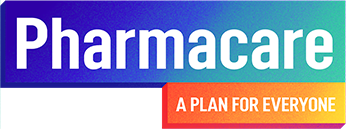 Date: 02/14/19 01:16 PMSubject: This news isn't good.Dear William,A recent news story has taken us all by surprise.Reuters recently reported that the government is considering adopting a fill-in-the-gaps approach. In other words, NOT the public, universal plan we all know is necessary.This makes no sense. We need to make sure MPs hear from us, over and over again.Hundreds of workers are heading to Parliament Hill later this month. They are going to lobby on behalf of millions of workers and their families - including you! Please help amplify their message right now by sending a NEW message to your MP.http://www.aplanforeveryone.ca/mpThe federal government is still months away from finalizing a plan. Perhaps officials wonder whether people are paying attention or even care.We know that millions of people care. Let's make sure our MPs hear from each one of us. It's time to be even more vocal than ever!Brent FarringtonCanadian Labour Congress, the national voice of Canada's unionsWrite to your MPCanadian Labour Congress//
Congrès du travail du Canada2841 promenade Riverside Drive
Ottawa, Ontario K1V 8X7
613-521-3400 